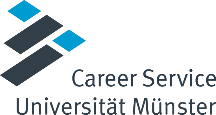 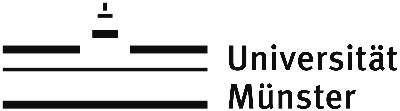   PROMOS – Internship ProgrammeConfirmation of Company / Receiving InstitutionNote: Please type your answers into the areas indicated (grey).Details of the Receiving Company / InstitutionDetails of the StudentDetails of the IntershipPlease describe the duties, responsibilities and tasks of the intern in detail:The trainee will work full-time (at least 25 hours per week) and will get qualified tasks according to his/her studies during the internship.The intern will get a qualified letter of reference by the end of the training period. I will cooperate with the Career Service of the University of Muenster before, while and after the training period. _____________________________________________ Date, Signature of person responsible, Company stampName of companyWebsiteAddressTown/CountrySupervisor 
(First, last name)PhoneEmailFull nameDate of birthEmailSection/ departmentDuration (dd.mm.yyyy – dd.mm.yyyy)PaymentOther relevant support       meals            accomodation             transport             othersWorking language:Knowledge, skills, competences to be acquired:Detailed programme of the training period (for example the fields/areas the intern will work in):Tasks of the trainee (for example main projects, daily tasks):Monitoring and evaluation plan (for example monthly meetings, mid-term evaluation):